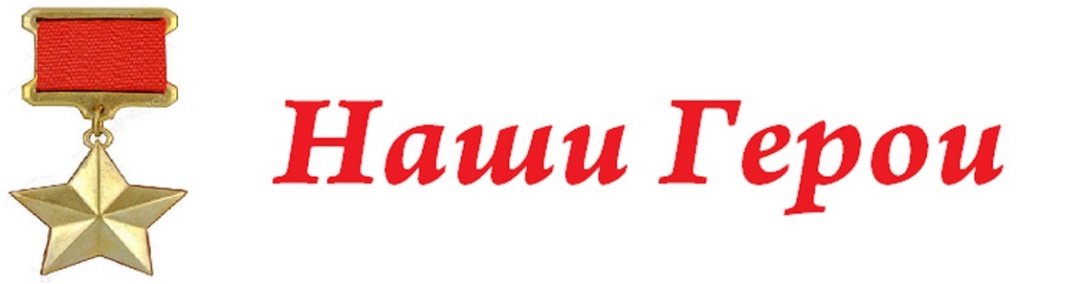 РОСТОВЧАНЕ  –  ГЕРОИ  СОВЕТСКОГО  СОЮЗАи   ПОЛНЫЕ  КАВАЛЕРЫ ОРДЕНА  СЛАВЫ ВОРОШИЛОВСКИЙ   РАЙОН13. Шалашов Сергей Михайловичhttps://ru.wikipedia.org/wiki/%D0%A8%D0%B0%D0%BB%D0%B0%D1%88%D0%BE%D0%B2,_%D0%A1%D0%B5%D1%80%D0%B3%D0%B5%D0%B9_%D0%9C%D0%B8%D1%85%D0%B0%D0%B9%D0%BB%D0%BE%D0%B2%D0%B8%D1%87 1.  Семён Исаакович Гурвич 1.  Семён Исаакович Гурвич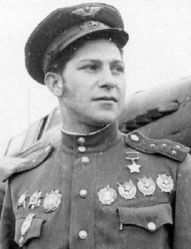 https://ru.wikipedia.org/wiki/%D0%93%D1%83%D1%80%D0%B2%D0%B8%D1%87,_%D0%A1%D0%B5%D0%BC%D1%91%D0%BD_%D0%98%D1%81%D0%B0%D0%B0%D0%BA%D0%BE%D0%B2%D0%B8%D1%87https://ru.wikipedia.org/wiki/%D0%93%D1%83%D1%80%D0%B2%D0%B8%D1%87,_%D0%A1%D0%B5%D0%BC%D1%91%D0%BD_%D0%98%D1%81%D0%B0%D0%B0%D0%BA%D0%BE%D0%B2%D0%B8%D1%87      2.  Валентин Павлович Зверев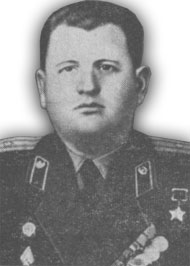 https://ru.wikipedia.org/wiki/%D0%97%D0%B2%D0%B5%D1%80%D0%B5%D0%B2,_%D0%92%D0%B0%D0%BB%D0%B5%D0%BD%D1%82%D0%B8%D0%BD_%D0%9F%D0%B0%D0%B2%D0%BB%D0%BE%D0%B2%D0%B8%D1%873.  Ольгерд Тихонович Кравцов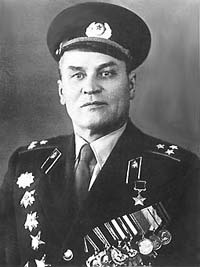 https://ru.wikipedia.org/wiki/%D0%9A%D1%80%D0%B0%D0%B2%D1%86%D0%BE%D0%B2,_%D0%9E%D0%BB%D1%8C%D0%B3%D0%B5%D1%80%D0%B4_%D0%A2%D0%B8%D1%85%D0%BE%D0%BD%D0%BE%D0%B2%D0%B8%D1%874.  Малый Сергей Дмитриевич4.  Малый Сергей Дмитриевич4.  Малый Сергей Дмитриевич4.  Малый Сергей Дмитриевич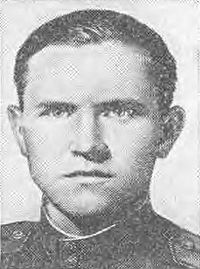 https://ru.wikipedia.org/wiki/%D0%9C%D0%B0%D0%BB%D1%8B%D0%B9,_%D0%A1%D0%B5%D1%80%D0%B3%D0%B5%D0%B9_%D0%94%D0%BC%D0%B8%D1%82%D1%80%D0%B8%D0%B5%D0%B2%D0%B8%D1%87https://ru.wikipedia.org/wiki/%D0%9C%D0%B0%D0%BB%D1%8B%D0%B9,_%D0%A1%D0%B5%D1%80%D0%B3%D0%B5%D0%B9_%D0%94%D0%BC%D0%B8%D1%82%D1%80%D0%B8%D0%B5%D0%B2%D0%B8%D1%87https://ru.wikipedia.org/wiki/%D0%9C%D0%B0%D0%BB%D1%8B%D0%B9,_%D0%A1%D0%B5%D1%80%D0%B3%D0%B5%D0%B9_%D0%94%D0%BC%D0%B8%D1%82%D1%80%D0%B8%D0%B5%D0%B2%D0%B8%D1%87https://ru.wikipedia.org/wiki/%D0%9C%D0%B0%D0%BB%D1%8B%D0%B9,_%D0%A1%D0%B5%D1%80%D0%B3%D0%B5%D0%B9_%D0%94%D0%BC%D0%B8%D1%82%D1%80%D0%B8%D0%B5%D0%B2%D0%B8%D1%875. Иван Павлович Нечаев5. Иван Павлович Нечаев5. Иван Павлович Нечаев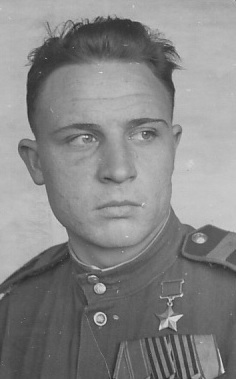 https://ru.wikipedia.org/wiki/%D0%9D%D0%B5%D1%87%D0%B0%D0%B5%D0%B2,_%D0%98%D0%B2%D0%B0%D0%BD_%D0%9F%D0%B0%D0%B2%D0%BB%D0%BE%D0%B2%D0%B8%D1%87https://ru.wikipedia.org/wiki/%D0%9D%D0%B5%D1%87%D0%B0%D0%B5%D0%B2,_%D0%98%D0%B2%D0%B0%D0%BD_%D0%9F%D0%B0%D0%B2%D0%BB%D0%BE%D0%B2%D0%B8%D1%87https://ru.wikipedia.org/wiki/%D0%9D%D0%B5%D1%87%D0%B0%D0%B5%D0%B2,_%D0%98%D0%B2%D0%B0%D0%BD_%D0%9F%D0%B0%D0%B2%D0%BB%D0%BE%D0%B2%D0%B8%D1%876.  Николай Никифорович Мороз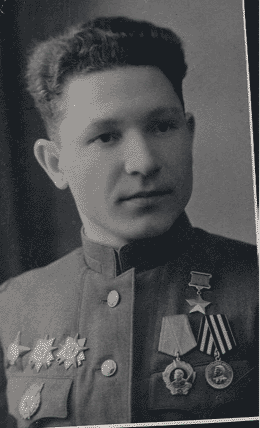 https://ru.wikipedia.org/wiki/%D0%9C%D0%BE%D1%80%D0%BE%D0%B7,_%D0%9D%D0%B8%D0%BA%D0%BE%D0%BB%D0%B0%D0%B9_%D0%9D%D0%B8%D0%BA%D0%B8%D1%84%D0%BE%D1%80%D0%BE%D0%B2%D0%B8%D1%876.  Николай Никифорович Морозhttps://ru.wikipedia.org/wiki/%D0%9C%D0%BE%D1%80%D0%BE%D0%B7,_%D0%9D%D0%B8%D0%BA%D0%BE%D0%BB%D0%B0%D0%B9_%D0%9D%D0%B8%D0%BA%D0%B8%D1%84%D0%BE%D1%80%D0%BE%D0%B2%D0%B8%D1%877.  Михаил Григорьевич Молодиков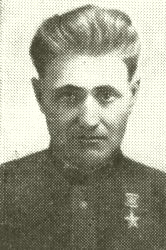 https://ru.wikipedia.org/wiki/%D0%9C%D0%BE%D0%BB%D0%BE%D0%B4%D0%B8%D0%BA%D0%BE%D0%B2,_%D0%9C%D0%B8%D1%85%D0%B0%D0%B8%D0%BB_%D0%93%D1%80%D0%B8%D0%B3%D0%BE%D1%80%D1%8C%D0%B5%D0%B2%D0%B8%D1%878.  Василий Иванович Московенко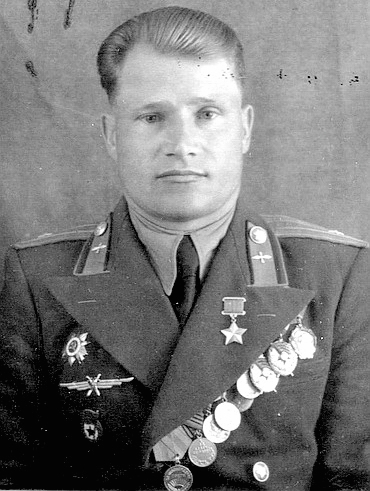 https://ru.wikipedia.org/wiki/%D0%9C%D0%BE%D1%81%D0%BA%D0%BE%D0%B2%D0%B5%D0%BD%D0%BA%D0%BE,_%D0%92%D0%B0%D1%81%D0%B8%D0%BB%D0%B8%D0%B9_%D0%98%D0%B2%D0%B0%D0%BD%D0%BE%D0%B2%D0%B8%D1%879.  Алексей Иванович Олепир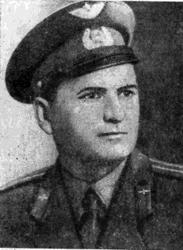 https://ru.wikipedia.org/wiki/%D0%9E%D0%BB%D0%B5%D0%BF%D0%B8%D1%80,_%D0%90%D0%BB%D0%B5%D0%BA%D1%81%D0%B5%D0%B9_%D0%98%D0%B2%D0%B0%D0%BD%D0%BE%D0%B2%D0%B8%D1%8710. Николай Ермолаевич Самохин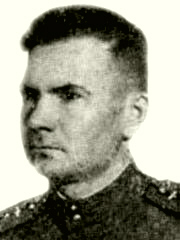 https://ru.wikipedia.org/wiki/%D0%A1%D0%B0%D0%BC%D0%BE%D1%85%D0%B8%D0%BD,_%D0%9D%D0%B8%D0%BA%D0%BE%D0%BB%D0%B0%D0%B9_%D0%95%D1%80%D0%BC%D0%BE%D0%BB%D0%B0%D0%B5%D0%B2%D0%B8%D1%8711. Николай Николаевич Орищенко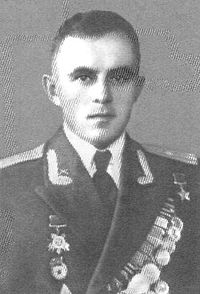 https://ru.wikipedia.org/wiki/%D0%9E%D1%80%D0%B8%D1%89%D0%B5%D0%BD%D0%BA%D0%BE,_%D0%9D%D0%B8%D0%BA%D0%BE%D0%BB%D0%B0%D0%B9_%D0%9D%D0%B8%D0%BA%D0%BE%D0%BB%D0%B0%D0%B5%D0%B2%D0%B8%D1%8712. Василий Иванович Харитошкин12. Василий Иванович Харитошкин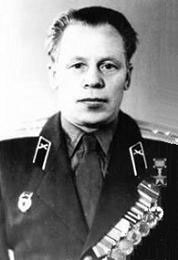 https://ru.wikipedia.org/wiki/%D0%A5%D0%B0%D1%80%D0%B8%D1%82%D0%BE%D1%88%D0%BA%D0%B8%D0%BD,_%D0%92%D0%B0%D1%81%D0%B8%D0%BB%D0%B8%D0%B9_%D0%98%D0%B2%D0%B0%D0%BD%D0%BE%D0%B2%D0%B8%D1%87https://ru.wikipedia.org/wiki/%D0%A5%D0%B0%D1%80%D0%B8%D1%82%D0%BE%D1%88%D0%BA%D0%B8%D0%BD,_%D0%92%D0%B0%D1%81%D0%B8%D0%BB%D0%B8%D0%B9_%D0%98%D0%B2%D0%B0%D0%BD%D0%BE%D0%B2%D0%B8%D1%8714.  Андрей Андреевич Шипулин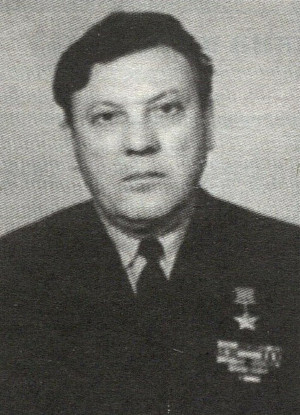 https://ru.wikipedia.org/wiki/%D0%A8%D0%B8%D0%BF%D1%83%D0%BB%D0%B8%D0%BD,_%D0%90%D0%BD%D0%B4%D1%80%D0%B5%D0%B9_%D0%90%D0%BD%D0%B4%D1%80%D0%B5%D0%B5%D0%B2%D0%B8%D1%87